§1604-104.  Public offering statement; condominiums subject to development rightsIf the declaration provides that a condominium is subject to any development rights, the public offering statement shall disclose, in addition to the information required by section 1604‑103:  [PL 1981, c. 699 (NEW).](1)  The maximum number of units, and the maximum number of units per acre, that may be created;  [PL 1981, c. 699 (NEW).](2)  A statement of how many or what percentage of the units which may be created will be restricted exclusively to residential use, or a statement that no representations are made regarding use restrictions;  [PL 1981, c. 699 (NEW).](3)  If any of the units that may be built within real estate subject to development rights are not to be restricted exclusively to residential use, a statement, with respect to each portion of that real estate, of the maximum percentage of the floor areas of all units that may be created therein, that are not restricted exclusively to residential use;  [PL 1981, c. 699 (NEW).](4)  A brief narrative description of any development rights reserved by a declarant and of any conditions relating to or limitations upon the exercise of development rights;  [PL 1981, c. 699 (NEW).](5)  A statement of the maximum extent to which each unit's allocated interests may be changed by the exercise of any development right described in subsection (4);  [PL 1983, c. 78, §5 (AMD).](6)  A statement of the extent to which any buildings or other improvements that may be erected pursuant to any development right in any part of the condominium will be compatible with existing buildings and improvements in the condominium  in terms of architectural style, quality of construction and size, or a statement that no assurances are made in those regards;  [PL 1981, c. 699 (NEW).](7)  General descriptions of all other improvements that may be made and limited common elements that may be created within any part of the condominium pursuant to any development right reserved by the declarant, or a statement that no assurances are made in that regard;  [PL 1981, c. 699 (NEW).](8)  A statement of any limitations as to the locations of any building or other improvement that may be made within any part of the condominium pursuant to any development right reserved by the declarant, or a statement that no assurances are made in that regard;  [PL 1981, c. 699 (NEW).](9)  A statement that any limited common elements created pursuant to any development right reserved by the declarant will be of the same general types and sizes as the limited common elements within other parts of the condominium, or a statement of the types and sizes planned, or a statement that no assurances are made in that regard;  [PL 1981, c. 699 (NEW).](10)  A statement that the proportion of limited common elements to units created pursuant to any development right reserved by the declarant will be approximately equal to the proportion existing within other parts of the condominium, or a statement of any other assurances in that regard, or a statement that no assurances are made in that regard;  [PL 1981, c. 699 (NEW).](11)  A statement that all restrictions in the declaration affecting use, occupancy and alienation of units will apply to any units created pursuant to any development right reserved by the declarant, or a statement of any differentiations that may be made as to those units, or a statement that no assurances are made in that regard; and  [PL 1981, c. 699 (NEW).](12)  A statement of the extent to which any assurances made pursuant to this section apply or do not apply in the event that any development right is not exercised by the declarant.  [PL 1981, c. 699 (NEW).]SECTION HISTORYPL 1981, c. 699 (NEW). PL 1983, c. 78, §4 (AMD). The State of Maine claims a copyright in its codified statutes. If you intend to republish this material, we require that you include the following disclaimer in your publication:All copyrights and other rights to statutory text are reserved by the State of Maine. The text included in this publication reflects changes made through the First Regular and First Special Session of the 131st Maine Legislature and is current through November 1. 2023
                    . The text is subject to change without notice. It is a version that has not been officially certified by the Secretary of State. Refer to the Maine Revised Statutes Annotated and supplements for certified text.
                The Office of the Revisor of Statutes also requests that you send us one copy of any statutory publication you may produce. Our goal is not to restrict publishing activity, but to keep track of who is publishing what, to identify any needless duplication and to preserve the State's copyright rights.PLEASE NOTE: The Revisor's Office cannot perform research for or provide legal advice or interpretation of Maine law to the public. If you need legal assistance, please contact a qualified attorney.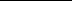 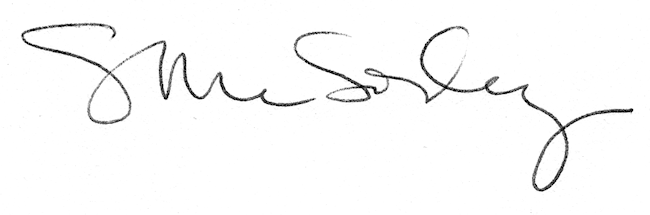 